ИСТОРИЯ ИСКУССТВА 5 КЛАСС. Прочитать главу из энциклопедии (Энциклопедия для детей. Том 7. Искусство. Часть 2. Архитектура, изобразительное и декоративно-прикладное искусство XVII—XX веков.) . Выделенный текст переписать в тетрадьВАСИЛИЙ ПОЛЕНОВ(1844—1927)Василий Дмитриевич Поленов родился в дворянской семье, где живо интересовались историей, литературой, искусством; учился в Академии художеств и одновременно в Петербургском университете на юридическом факультете. Закончив обучение, молодой художник был направлен академией в заграничную командировку на шесть лет, побывал в Германии, Италии, Франции, изучал и копировал старых мастеров, знакомился с новыми веяниями в живописи. Тогда же Поленов написал картины на сюжеты из европейской истории. Вернувшись в Россию в 1876 г., он получил за эти работы звание академика.В 1878 г. художник представил на передвижную выставку картину, за которую извинялся перед Иваном Николаевичем Крамским как за безделицу, оправдываясь тем, что не успел к сроку сделать что-нибудь более значительное. Это был «Московский дворик» — произведение, ставшее этапом в русской живописи.Уголок старого Арбата: солнечное утро; в траве играют дети, около одной из тропинок стоит малыш; справа лошадь, запряжённая в телегу, в глубине женщина с ведром, куры у сарая, за дощатыми заборами купола церкви Спаса на Песках, белая колокольня, а надо всем — синее небо. В этой картине можно увидеть жанровую зарисовку из жизни простого народа, а можно — философскую мысль о соединении повседневного, будничного с возвышенным, вечным.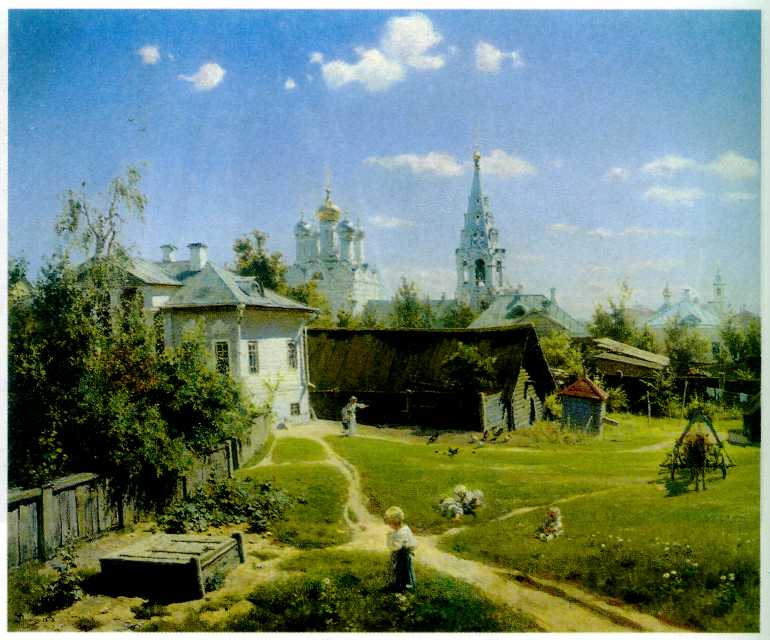 Василий Поленов.Московский дворик. 1878 г.Государственная Третьяковская галерея, Москва.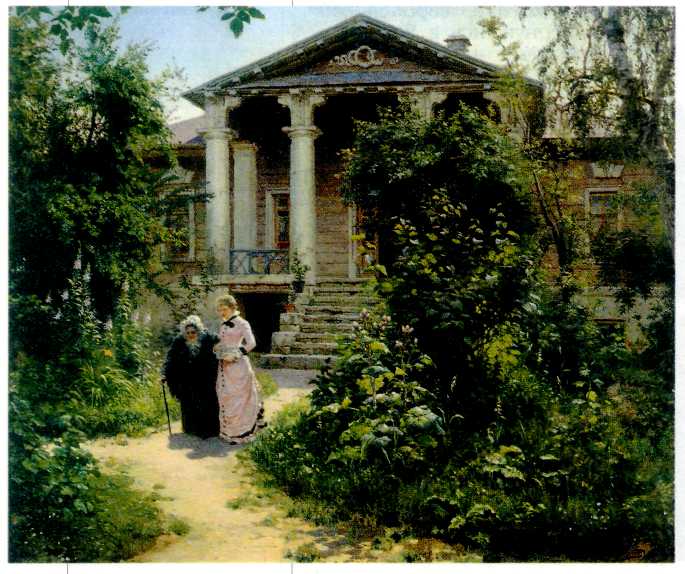 Василий Поленов.Бабушкин сад. 1878 г. Государственная Третьяковская галерея, Москва.Но скорее всего здесь раскрылся Поленов-созерцатель, который безмятежно наблюдает окружающий мир. Этот мир залит солнцем, и художник увлечён игрой красок, световыми эффектами. Русские художники были поражены, увидев подлинно пленэрную живопись — свет и воздух, переданные в картине.Большую часть полотна «Бабушкин сад» (1878 г.) занимает пышно разросшаяся зелень. Сквозь густое переплетение ветвей видна часть особняка, старинного, обветшавшего, но всё ещё красивого. По садовой дорожке прогуливаются сгорбленная старушка и юная девушка. Пейзаж здесь не является фоном: именно на нём сосредоточено внимание художника, любующегося тонкими цветовыми переходами в тени и на солнце. Картина окрашена грустью об уходящем в прошлое уюте дворянского быта.Поленов мечтал о больших исторических полотнах. Он задумал цикл из жизни Иисуса Христа и отправился в Египет, Сирию и Палестину, чтобы написать Сына Божьего на фоне тех мест, где Он родился и жил. Привезённые из путешествия этюды, солнечные, необычные по цвету, Поленов показал на передвижной выставке в 1885 г. А в 1887 г. была выставлена картина «Христос и грешница» (первоначальное название «Кто из вас без греха?» было запрещено цензурой).Сюжет произведения взят из Евангелия от Иоанна. К Христу приводят женщину, застигнутую за прелюбодеянием, и спрашивают, надо ли её побить каменьями, как велел Моисей. Христос отвечает: «Кто без греха, первый брось в неё камень».Христос для художника — реальное историческое лицо. Он не выделен в картине ни композиционно, ни цветом. С группой учеников Христос сидит под раскидистым деревом. Им противопоставлена толпа, схватившая грешницу. Всё это — и люди, и кипарисы, и уходящие вдаль холмы — залито ярким солнцем Востока.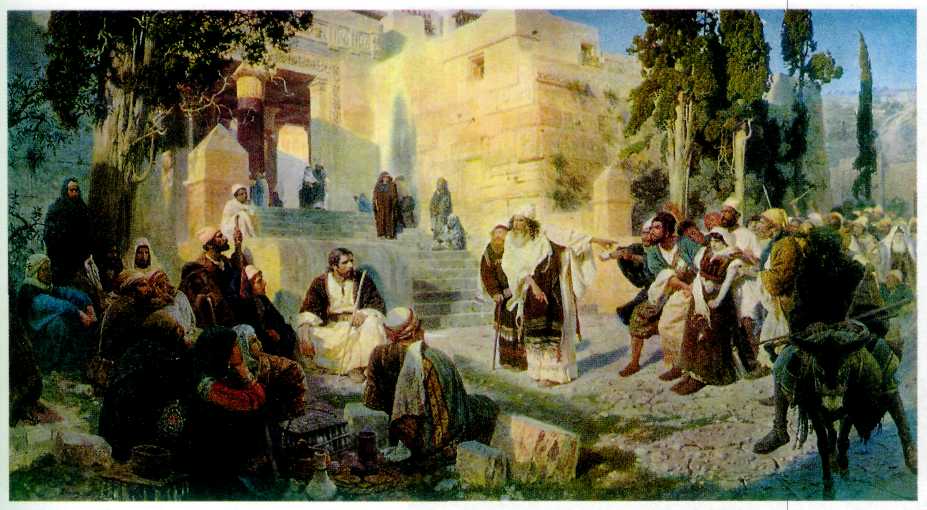 Василий Поленов.Христос и грешница. 1887 г.Государственный Русский музей, Санкт-Петербург.С 1882 по 1895 г. Поленов преподавал в классе пейзажа и натюрморта Московского училища живописи,ваяния и зодчества. Из его мастерской вышли такие художники, как Константин Алексеевич Коровин, Исаак Ильич Левитан и др.ВАСИЛИЙ ВЕРЕЩАГИН(1842—1904)Василий Васильевич Верещагин происходил из старинного дворянского рода. Он закончил петербургский Морской кадетский корпус, но отказался от военной карьеры, чтобы стать художником-профессионалом. Два года Верещагин учился в Академии художеств, потом, разочаровавшись в ней, оставил обучение.С 1863 г. Верещагин много путешествовал. Он побывал на Кавказе, в Средней Азии, Индии, на Балканах, в Сирии, Палестине, Японии. Рисунки и картины художника — точные, почти документальные свидетельства о природе далёких земель, о нравах и обычаях разных народов, об архитектурных памятниках и исторических событиях («Двери Тамерлана», 1872—1873 гг.; «Мавзолей Тадж-Махал в Агре», 1874—1876 гг.).Однако в историю русской живописи Верещагин вошёл прежде всего как художник-баталист (от франц. bataille — «битва», «сражение»). До него сражения изображали главным образом по государственному заказу и в соответствии с официальной идеологией. А Верещагин стал писать живописные очерки, рассказывавшие простым языком об эпизодах, которые, быть может, не решали исход сражений, но давали понять, что такое война в её неприукрашенном виде.На картине «Представляют трофеи» из серии «Варвары» (1871—1872 гг.) изображена часть Самаркандского дворца — колоннада, внутренний дворик; в глубине эмир (от арабск. «амир» — «повелитель»; в странах мусульманского Востока правитель, глава государства,военачальник) разглядывает груду почерневших отрубленных голов; за ним следует группа приближённых. Современному зрителю это произведение кажется кадром из документального фильма или удачной фотографией: так скрупулёзно и бесстрастно выписаны архитектурные подробности и одежды персонажей.Завершает эту серию знаменитый «Апофеоз войны». Среди выжженной пустыни возвышается пирамида из человеческих черепов. Над ней кружит вороньё. На заднем плане — разрушенный город, засохшие деревья. Картину можно считать исторической: такие устрашающие пирамиды сооружал в знак своего могущества среднеазиатский полководец Тимур (Тамерлан). Однако Верещагин вложил в неё более общий  смысл,  добавив  к названию: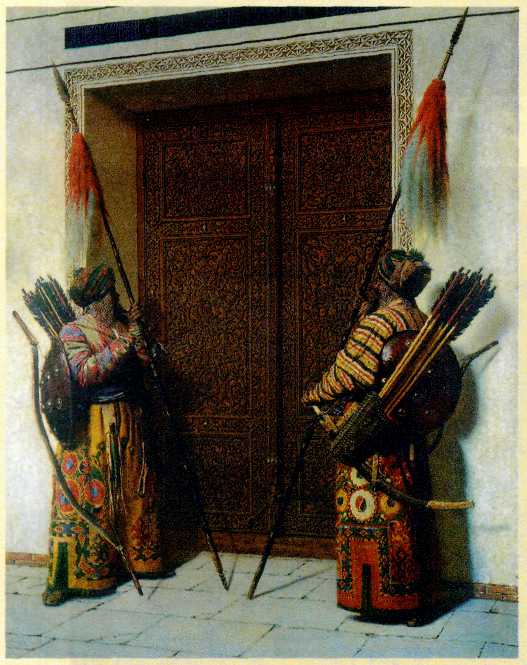 Василий Верещагин. Двери Тамерлана. 1872—1873 гг. Государственная Третьяковская галерея, Москва.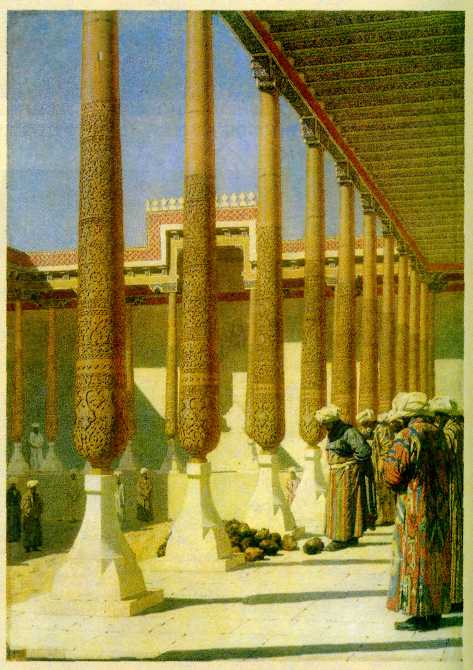 Василий Верещагин. Представляют трофеи. Из серии «Варвары». 1871—1872 гг. Государственная Третьяковская галерея, Москва.«Посвящается всем великим завоевателям, прошлым, настоящим и будущим».Главные произведения художника рассказывают о русско-турецкой войне 1877— 1878 гг.Об отношении Верещагина к войне ярко свидетельствует полотно, которое изображает радость победы, — «Шипка — Шейново. Скобелев под Шипкой»(1878—1879 гг.). Вдоль огромного строя солдат, кажущегося бесконечным, стремительно скачут всадники. Впереди на белом коне генерал Михаил Дмитриевич Скобелев, герой решающего сражения у деревни Шейново недалеко от Шипкинского перевала в горах Болгарии. Он приветственно поднял руку, над строем взметнулись солдатские фуражки. А на переднем плане снежноеполе и неубранные трупы солдат. Верещагин говорил: «Передо мной как перед художником — война, и я её бью, сколько у меня есть сил... бью её с размаха и без пощады».В начале русско-японской войны (1904—1905 гг.) Верещагин отправился на Дальний Восток. В марте 1904 г. он погиб на взорванном вражеской миной броненосце «Петропавловск».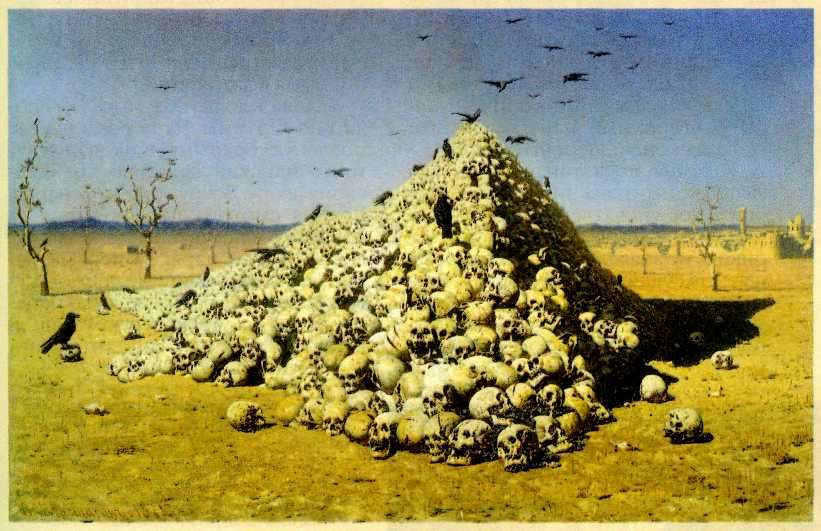 Василий Верещагин.Апофеоз войны. Из серии «Варвары». 1871—1872 гг.Государственная Третьяковская галерея, Москва.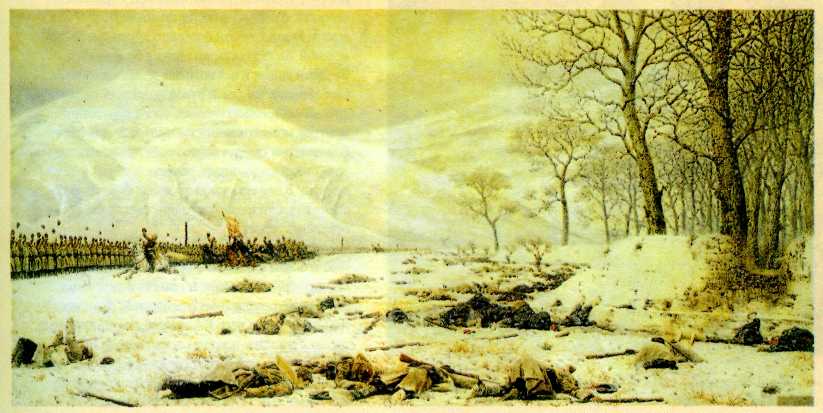 Василий Верещагин.Шипка — Шейново. Скобелев под Шипкой. 1878—1879 гг. Государственная Третьяковская галерея, Москва.